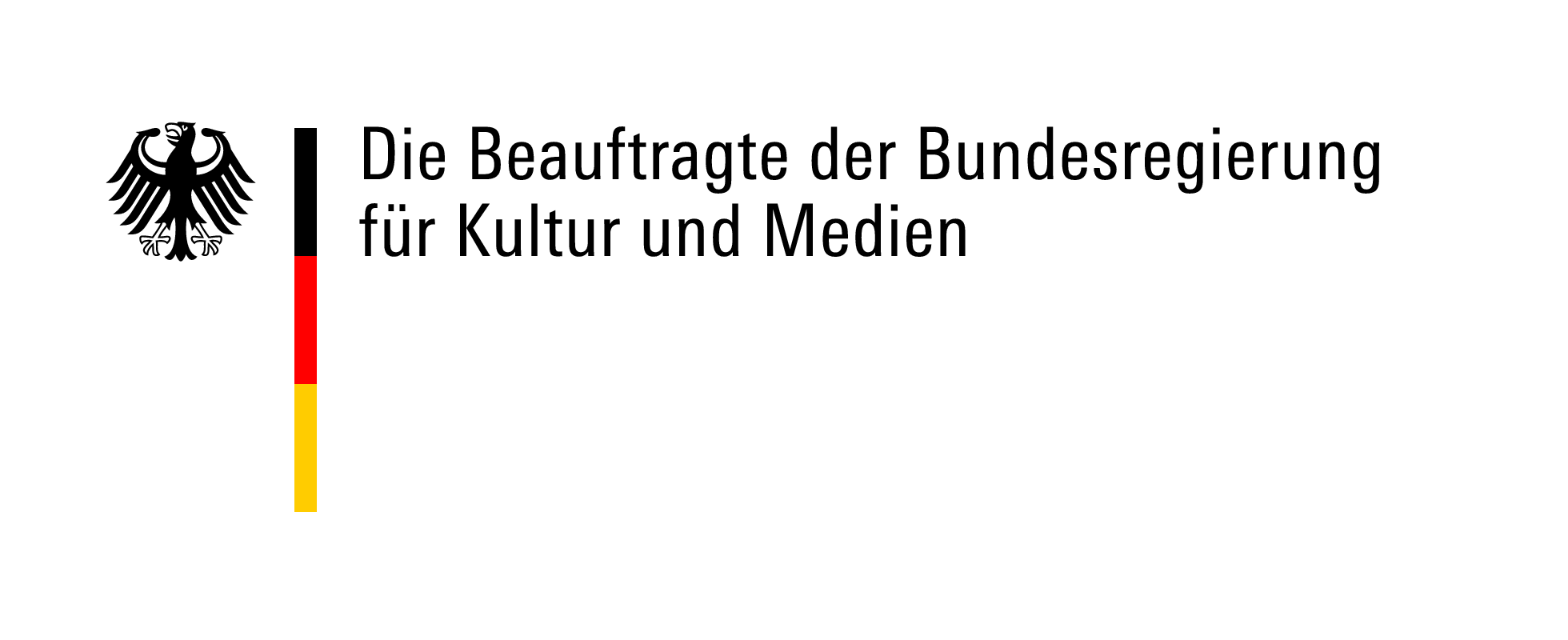 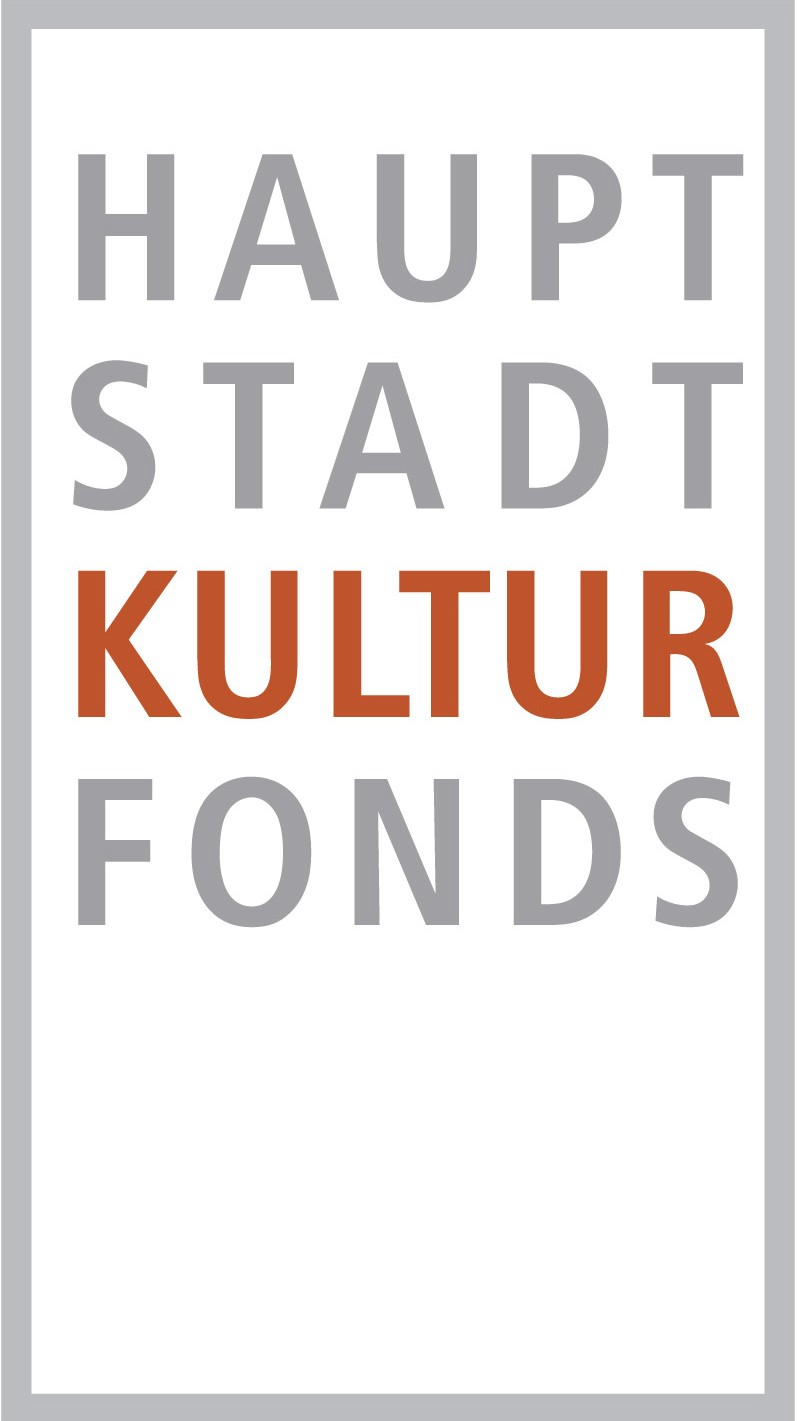 Referat I A- Förderung von Künstlerinnen, Künstlern, Projekten und Freien GruppenSachbericht für die Erfolgskontrolle geförderter Projekte 1.	Projektdaten2.	Übersicht der Veranstaltungen3.	Rezeption 

a)	Medien (max. 3 ausgewählte Artikel beifügen)b)		Publikum / Anzahl Besucherinnen und Besucher4.	Inklusion (Angebote für Menschen mit Behinderungen / barrierefreier Zugang)War die Veranstaltung barrierefrei zugänglich?Bitte berichten Sie über Ihre Erfahrungen und den Erfolg Ihrer Bemühungen, Menschen mit Behinderungen zum Besuch der Veranstaltungen zu bewegen. Wie haben Sie auf Ihre Angebote für Behinderte aufmerksam gemacht?5.	Sonstige Anmerkungen (Begründungen für Abweichungen zum Antrag, Anregungen, Kritik)--------------------------------------------------------------(Ort, Datum, Unterschrift)Senatsverwaltung für Kultur und Europa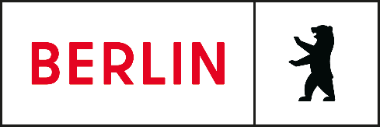 ZuwendungsempfängerInnenProjekttitelGeschäftszeichenKünstlerische LeitungStichworte zum Inhalt des ProjektsStichworte zum Inhalt des ProjektsIm Antrag genanntTatsächlichZeitraum Zahl der VeranstaltungenPräsentationsorteKoproduktionen und weitere Veranstaltungen außerhalb BerlinsMediumAnzahl BerichteAnzahl ProgrammhinweisePrint regionalPrint überregionalPrint internationalRadioTVOnlineZahlende BesucherInnen Nicht zahlende BesucherInnen Anzahl PlätzeAuslastung PlätzeEintrittspreise%PersonengruppeJaNeinMenschen mit SehbehinderungMenschen mit Hörbehinderung Menschen mit motorischen EinschränkungenMenschen mit kognitiven Einschränkungen